Publicado en Galdakao el 23/05/2023 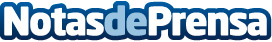 Einnek lleva los gemelos digitales a la fabricación de cuadros eléctricosLa firma ha obtenido el premio Cebek Emprende 2023, otorgado por la Confederación Empresarial de BizkaiaDatos de contacto:Einnekwww.einnek.com946 512 222Nota de prensa publicada en: https://www.notasdeprensa.es/einnek-lleva-los-gemelos-digitales-a-la Categorias: Nacional País Vasco Premios Innovación Tecnológica Construcción y Materiales http://www.notasdeprensa.es